BASEBALL   -   AGES 3-16REGISTRATION – CENTENNIAL PARK CLUBHOUSEthursdays – jan 24, 31: 6-8pmweekends – jan 26, 27 feb 2,3: 1-4pmNEW – 40’ x 70’ DEDICATED INDOOR TRAINING FACILITYOPTIONAL COMPETITIVE TOURNAMENT TEAMS – AGES 9-16OPPORTUNITIES FOR DISTRICT - PROVINCIAL – CANADIAN – WORLD SERIES PLAY!FREE TRAINING FOR PLAYERS AND COACHES RUN BY BATTERS BOX AND THE VICTORIA MARINERS PREMIER COACHING STAFFand…low feesplay for 3 or up to 10 monthsskills jamborees, fun daysTHE MOST BEAUTIFUL PARK IN TOWNAMAZING community atmosphere!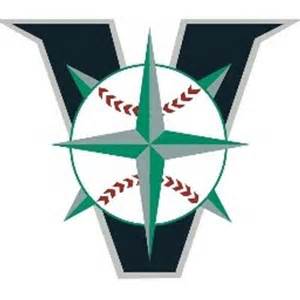 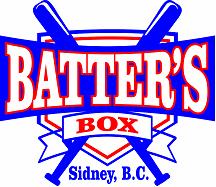 jan-mar – winter clinics + preseasonapr-jun – regular season + prospects balljuN-aug – tournament ballsep-oct – fall ballCome join us and see what we’re all about!!!WWW.CSLITTLELEAGUE.COM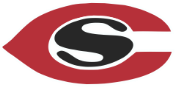 